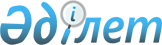 О внесении изменений в постановление от 1 июля 2009 года № 221 "О мерах по социальной защите целевых групп населения"
					
			Утративший силу
			
			
		
					Постановление Глубоковского районного акимата Восточно-Казахстанской области от 17 августа 2009 года N 281. Зарегистрировано управлением юстиции Глубоковского района Департамента юстиции Восточно-Казахстанской области 25 августа 2009 года за N 5-9-112. Утратило силу - постановлением Глубоковского районного акимата ВКО от 27 февраля 2012 года N 81      Сноска. Утратило силу - постановлением Глубоковского районного акимата ВКО от 27.02.2012 N 81.      Во исполнение постановления Правительства Республики Казахстан от 19 июня 2001 года № 836 «О мерах по реализации Закона Республики Казахстан от 23 января 2001 года «О занятости населения»», в соответствии со статьей 28 Закона Республики Казахстан от 24 марта 1998 года № 213 «О нормативных правовых актах» Глубоковский районный акимат ПОСТАНОВЛЯЕТ:



      1. Внести в постановление Глубоковского районного акимата от 1 июля 2009 года № 221 «О мерах по социальной защите целевых групп населения» (зарегистрированное в реестре государственной регистрации нормативных правовых актов 27 июля 2009 года № 5-9-110, опубликованное в районной газете «Огни Прииртышья» 7 августа 2009 года № 32) следующие изменения:



      в Инструкции по организации и финансированию социальных рабочих мест утвержденной, вышеуказанным постановлением:

      абзац 1 пункта 2 изложить в следующей редакции:

      «социальное рабочее место - рабочее место, создаваемое работодателем на договорной основе с местным исполнительным органом, для трудоустройства безработных из целевых групп с частичной компенсацией затрат работодателя на оплату их труда».



      2. Постановление вводится в действие по истечении десяти календарных дней после дня его первого официального опубликования.

      3. Контроль за выполнением данного постановления возложить на заместителя акима Глубоковского района Понамареву М.Н.      Аким Глубоковского района             В. Кошелев
					© 2012. РГП на ПХВ «Институт законодательства и правовой информации Республики Казахстан» Министерства юстиции Республики Казахстан
				